Name of Journal: World Journal of Gastrointestinal EndoscopyManuscript NO: 76656Manuscript Type: CASE REPORTIsolated esophageal tuberculosis: A case reportDiallo I et al. Isolated esophageal tuberculosis: A case reportIbrahima Diallo, Omar Touré, Elhadji Souleymane Sarr, Abdoul Sow, Bineta Ndiaye, Papa Silman Diawara, Cherif Mouhamed Dial, Ababacar Mbengue, Fatou FallIbrahima Diallo, Hepato-Gastroenterology, Hopital Principal de Dakar, Dakar 3006, SenegalOmar Touré, Abdoul Sow, Bineta Ndiaye, Fatou Fall, Hepatogastroenterology, Hopital Principal de Dakar, Dakar 3006, SenegalElhadji Souleymane Sarr, Department of Pathology, Hopital Principal de Dakar, Dakar 3006, SenegalPapa Silman Diawara, Department of Biology, Hopital Principal de Dakar, Dakar 3006, SenegalCherif Mouhamed Dial, Department of Pathology, Hopital Général Idrissa Pouye, Dakar 3006, SenegalAbabacar Mbengue, Department of Imaging, Hopital Principal de Dakar, Dakar 3006, SenegalAuthor contributions: Diallo I performed the upper digestive endoscopy, followed up with the patient, and wrote the manuscript; Touré O, Sow A, and Ndiaye B contributed to collecting the patient’s clinical data, and participated in the follow-up; Sarr ES and Dial CM conducted the anatomopathological examinations; Diawara PS conducted the biological tests; Mbengue A performed the radiological examinations; Fall F supervised the manuscript; all authors have read and approved the final manuscript.Corresponding author: Ibrahima Diallo, MD, Chief Doctor, Hepato-Gastroenterology, Hopital Principal de Dakar, 01 Avenue Nelson Mandela, Dakar 3006, Senegal. idiallo601@yahoo.frReceived: May 3, 2022Revised: July 11, 2022Accepted: August 6, 2022Published online: September 16, 2022AbstractBACKGROUNDTuberculosis is endemic in Senegal. While its extra-pulmonary localization is rare, esophageal tuberculosis, particularly the isolated form, is exceptional. We report here a case of isolated esophageal tuberculosis in an immunocompetent patient.CASE SUMMARYA 58-year-old man underwent consultation for mechanical dysphagia that had developed over 3 mo with non-quantified weight loss, anorexia, and fever. Upper digestive endoscopy showed extensive ulcerated lesions, suggesting neoplasia. The diagnosis was confirmed by histopathology, which showed gigantocellular epithelioid granuloma surrounding a caseous necrosis. Thoracoabdominal computed tomography scan did not show another localization of the tuberculosis. The outcome was favorable with treatment.CONCLUSIONEsophageal tuberculosis should be considered when dysphagia is associated with atypical ulcerated lesions of the esophageal mucosa, in an endemic area.Key Words: Tuberculosis; Esophagus; Endoscopy; Case report©The Author(s) 2022. Published by Baishideng Publishing Group Inc. All rights reserved.Citation: Diallo I, Touré O, Sarr ES, Sow A, Ndiaye B, Diawara PS, Dial CM, Mbengue A, Fall F. Isolated esophageal tuberculosis: A case report. World J Gastrointest Endosc 2022; 14(9): 575-580 URL: https://www.wjgnet.com/1948-5190/full/v14/i9/575.htm DOI: https://dx.doi.org/10.4253/wjge.v14.i9.575Core Tip: Isolated esophageal tuberculosis is rare. Often discovered during the exploration of dysphagia, the endoscopic aspects are not specific, and can simulate several pathologies. Biopsies can help with diagnosis by showing the granuloma to histology or by allowing molecular biology examinations. In this manuscript, we report a case of isolated esophageal tuberculosis with vast ulcers of the esophagus, which evolved without sequelae after treatment.INTRODUCTIONTuberculosis is endemic in Senegal, where it constitutes a major public health problem. In 2020, 12808 new cases of tuberculosis were reported in Senegal, the majority of which were pulmonary (National Controlling Tuberculosis Program, data not published). Extrapulmonary forms of tuberculosis are frequent, whether or not they are associated with pulmonary involvement. In the digestive tract, the terminal ileum and the cecum are most often affected. Esophageal localization is rare, especially in its isolated form. We report herein a case of isolated esophageal tuberculosis in an immunocompetent patient who responded well to antibacillary treatment.CASE PRESENTATIONChief complaintsA 58-year-old patient was seen in our department for dysphagia that had developed over 3 mo.History of present illnessThe patient had dysphagia that had been evolving for 3 mo with non-quantified weight loss, nonselective anorexia, and nocturnal fever.History of past illnessThe patient had undergone appendectomy at 23-years-old.Personal and family historyThe patient’s other personal and family histories were unremarkable. Physical examinationThe patient was in good general condition (World Health Organization performance status of 0), with a body mass index of 21.55 kg/m². Clinical examination was normal.Laboratory examinationsBiological investigations (blood count, liver function tests, glycemia, renal function, and C-reactive protein) were normal. The viral serologies for hepatitis B, hepatitis C, and human immunodeficiency virus were negative.Imaging examinationsThe thoracoabdominal computed tomography (CT) scan did not show any mediastinal lymph nodes in contact with the esophagus or other foci of tuberculosis.Endoscopic examinationUpper gastrointestinal (GI) endoscopy showed a jagged appearance of the thoracic esophageal mucosa for about 12 cm, stopping 3 cm above the cardia, with large irregular ulcers and raised contours. Nodules were present both at the level of the ulcers and in the normal-appearing mucosa (Figure 1A). Chromoendoscopy with narrow-band imaging did not detect areas that might suggest dysplasia or carcinoma (Figure 1B). Anatomical pathologyEsophageal biopsies revealed a deep loss of wall tissue, reaching the muscularis mucosa. The normal tissue was replaced by granulation tissue containing a tuberculoid granuloma with several follicles consisting of epithelioid and multinucleated Langerhans histiocytes, surrounding a caseous necrosis (Figure 2). Neither culture of tissue samples nor PCR test for Mycobacterium tuberculosis were performed. Sputum and gastric acid liquid after aspiration were negative for acid-fast bacilli (AFB).FINAL DIAGNOSISIsolated esophageal tuberculosis.TREATMENTAn antituberculosis treatment was initiated [rifampicin, isoniazid, ethambutol, and pyrazinamide (RHEZ) and administered for 2 mo, and with rifampicin and isoniazid (RH) for 4 mo]. The patient showed good tolerance.OUTCOME AND FOLLOW-UPThe patient’s outcome was favorable, with a clear improvement of dysphagia after 15 d of treatment, which disappeared after 5 wk. Upper digestive endoscopy after 4 mo of treatment showed a normal esophageal mucosa. Six months after stopping the treatment, the patient was well, had regained weight, and did not complain of dysphagia. DISCUSSIONDescribed for the first time in 1837 by Denonvilliers during an autopsy, infectious esophagitis due to tuberculosis is rare, even in countries with high tuberculosis endemicity. The esophageal localization represents 0.2%-1% of tuberculosis cases of the GI tract[1,2]. This low incidence can be explained by several mechanisms that allow the esophagus to fight infection, in particular, peristaltic movements leading to emptying of the contents into the stomach, and the presence of mucus and saliva lining the mucosa and its squamous epithelium[1]. These mechanisms provide a barrier against primary contamination caused by the ingestion of food or saliva containing germs such as M. tuberculosis. However, secondary contamination by contact with neighboring organs, especially in cases of tuberculosis in paraesophageal lymph nodes, is possible[3]. Blood-borne contamination is rare.The most common symptom during esophageal tuberculosis is dysphagia (90% of cases), which was the main sign in our patient. Odynophagia, pyrosis, and chest pain may also be present[4]. The occurrence of coughing at mealtime should raise suspicion of an esotracheal or esophageal-mediastinal fistula, which is present in 13%-50% of cases[5]. The presence of hematemesis can also provide further evidence of a fistula[6]. The endoscopic appearance of esophageal tuberculosis is variable and nonspecific. In our patient, the lesion was located in the lower two-thirds of the esophagus and consisted of a large ulcer with raised contours, associated with micronodules. The esophagus can be affected throughout its length, although the lesion is most often located in the middle third[3,7,8], because of the extensive lymphoid tissue in this region. Endoscopy may show an ulcer of variable size, superficial with regular contours or irregular and infiltrative simulating neoplasia, or show a more or less ulcerated budding aspect of the mucosa[3,9]. An extrinsic compression aspect with a mucosa of normal appearance can also be found[8]. Endoscopic ultrasound can be helpful for diagnosis, allow analysis of the thick esophageal wall, and guide biopsies[7]. It also allows for exploration of the mediastinum and performance of fine-needle biopsy of potentially involved lymph nodes[7]. Thoracic CT scan often shows a thickening of the esophageal wall and allows for searching of adjacent lymph nodes, pulmonary location, or esotracheal or esophago-mediastinal fistulas.Histology can help in the diagnosis of esophageal tuberculosis. Mucosal biopsies during upper GI endoscopy can show the presence of a tuberculous granuloma or AFB in about 50% of cases[10,11], but sometimes neither of these lesions is found[12]. In our patient, an epithelioid gigantocellular granuloma with caseous necrosis was present on histology (Figure 3), confirming the diagnosis of esophageal tuberculosis. To improve diagnostic success, deep biopsy samples should be taken from ulcerated areas, as granulomas are most often found in the submucosa[1,8,11]. If endoscopic biopsies are not contributive, deep esophageal biopsy or fine-needle aspiration of a satellite lymph node, guided by endoscopic ultrasound, make it possible to find an epithelioid granuloma on histology (reportedly in 94.7% to 100% of cases, with caseous necrosis and/or AFB present in 55% to 75% of those cases)[7,11]. Histological samples are also used for PCR or culturing methods to identify M. tuberculosis. If an epithelioid granuloma without caseous necrosis is present, a differential diagnosis with sarcoidosis, Crohn’s disease, or a carcinoma must be considered. The treatment of esophageal tuberculosis is essentially medical, according to the standard protocol (rifampicin, isoniazid, ethambutol, and pyrazinamide daily for 2 mo, followed by rifampicin and isoniazid daily for 4 mo) for at least 6 mo. However, the optimal duration is not clinically established. In the case of fistula, clips are the reference treatment for lesion closure[11,13]. The outcome during treatment for esophageal tuberculosis is favorable and without sequelae in almost all cases[3,7,8,11]. In our patient, no sequelae were noted during the follow-up. Upper digestive endoscopy, 4 mo after the beginning of treatment, was normal. The patient had no complaints at 6 mo after the end of treatment.CONCLUSIONEsophageal tuberculosis is a rare cause of infectious esophagitis, even in a country where tuberculosis is endemic. Nevertheless, esophageal tuberculosis should be considered when dysphagia is associated with atypical ulcerated lesions of the esophageal mucosa. The presence of gigantocellular epithelioid granulomas on esophageal biopsies confirms the diagnosis. The patient’s outcome is generally favorable after antibacillary treatment, as illustrated by our observation.REFERENCES1 Diallo I, Omar Soko T, Rajack Ndiaye A, Klotz F. Tuberculose abdominale. EMC - Gastro-entérologie 2019; 37: 1-13 [DOI: 10.1016/S1155-1968(19)92375-3]2 Debi U, Ravisankar V, Prasad KK, Sinha SK, Sharma AK. Abdominal tuberculosis of the gastrointestinal tract: revisited. World J Gastroenterol 2014; 20: 14831-14840 [PMID: 25356043 DOI: 10.3748/wjg.v20.i40.14831]3 Zhu R, Bai Y, Zhou Y, Fang X, Zhao K, Tuo B, Wu H. EUS in the diagnosis of pathologically undiagnosed esophageal tuberculosis. BMC Gastroenterol 2020; 20: 291 [PMID: 32859167 DOI: 10.1186/s12876-020-01432-7]4 Vahid B, Huda N, Esmaili A. An unusual case of dysphagia and chest pain in a non-HIV patient: esophageal tuberculosis. Am J Med 2007; 120: e1-e2 [PMID: 17398209 DOI: 10.1016/j.amjmed.2005.12.026]5 Nagi B, Lal A, Kochhar R, Bhasin DK, Gulati M, Suri S, Singh K. Imaging of esophageal tuberculosis: a review of 23 cases. Acta Radiol 2003; 44: 329-333 [PMID: 12752007 DOI: 10.1034/j.1600-0455.2003.00069.x]6 Jain SS, Somani PO, Mahey RC, Shah DK, Contractor QQ, Rathi PM. Esophageal tuberculosis presenting with hematemesis. World J Gastrointest Endosc 2013; 5: 581-583 [PMID: 24255751 DOI: 10.4253/wjge.v5.i11.581]7 Tang Y, Shi W, Sun X, Xi W. Endoscopic ultrasound in diagnosis of esophageal tuberculosis: 10-year experience at a tertiary care center. Dis Esophagus 2017; 30: 1-6 [PMID: 28575247 DOI: 10.1093/dote/dox031]8 Xiong J, Guo W, Guo Y, Gong L, Liu S. Clinical and endoscopic features of esophageal tuberculosis: a 20-year retrospective study. Scand J Gastroenterol 2020; 55: 1200-1204 [PMID: 32881605 DOI: 10.1080/00365521.2020.1813799]9 Seo JH, Kim GH, Jhi JH, Park YJ, Jang YS, Lee BE, Song GA. Endosonographic features of esophageal tuberculosis presenting as a subepithelial lesion. J Dig Dis 2017; 18: 185-188 [PMID: 28139030 DOI: 10.1111/1751-2980.12454]10 Park JH, Kim SU, Sohn JW, Chung IK, Jung MK, Jeon SW, Kim SK. Endoscopic findings and clinical features of esophageal tuberculosis. Scand J Gastroenterol 2010; 45: 1269-1272 [PMID: 20568972 DOI: 10.3109/00365521.2010.501524]11 Dahale AS, Kumar A, Srivastava S, Varakanahalli S, Sachdeva S, Puri AS. Esophageal tuberculosis: Uncommon of common. JGH Open 2018; 2: 34-38 [PMID: 30483561 DOI: 10.1002/jgh3.12043]12 Rana SS, Bhasin DK, Rao C, Srinivasan R, Singh K. Tuberculosis presenting as Dysphagia: clinical, endoscopic, radiological and endosonographic features. Endosc Ultrasound 2013; 2: 92-95 [PMID: 24949371 DOI: 10.4103/2303-9027.117693]13 Rana SS, Mandavdhare H, Sharma V, Sharma R, Dhalaria L, Bhatia A, Gupta R, Dutta U. Successful closure of chronic, nonhealing tubercular esophagobronchial fistula with an over-the-scope clip. J Dig Endosc 2017; 8 (1) : 33-5. [DOI: 10.4103/0976-5042.202820]FootnotesInformed consent statement: Consent was obtained from the patient.Conflict-of-interest statement: All authors report no relevant conflict of interest for this article.CARE Checklist (2016) statement: The authors have read the CARE Checklist (2016), and the manuscript was prepared and revised according to the CARE Checklist (2016).Open-Access: This article is an open-access article that was selected by an in-house editor and fully peer-reviewed by external reviewers. It is distributed in accordance with the Creative Commons Attribution NonCommercial (CC BY-NC 4.0) license, which permits others to distribute, remix, adapt, build upon this work non-commercially, and license their derivative works on different terms, provided the original work is properly cited and the use is non-commercial. See: https://creativecommons.org/Licenses/by-nc/4.0/Provenance and peer review: Unsolicited article; Externally peer reviewed.Peer-review model: Single blindPeer-review started: May 5, 2022First decision: June 16, 2022Article in press: August 6, 2022Specialty type: Gastroenterology and hepatologyCountry/Territory of origin: SenegalPeer-review report’s scientific quality classificationGrade A (Excellent): 0Grade B (Very good): BGrade C (Good): CGrade D (Fair): 0Grade E (Poor): EP-Reviewer: Anandan H, India; Meng FZ, China; Novita BD, Indonesia S-Editor: Wu YXJ L-Editor: A P-Editor: Wu YXJFigure Legends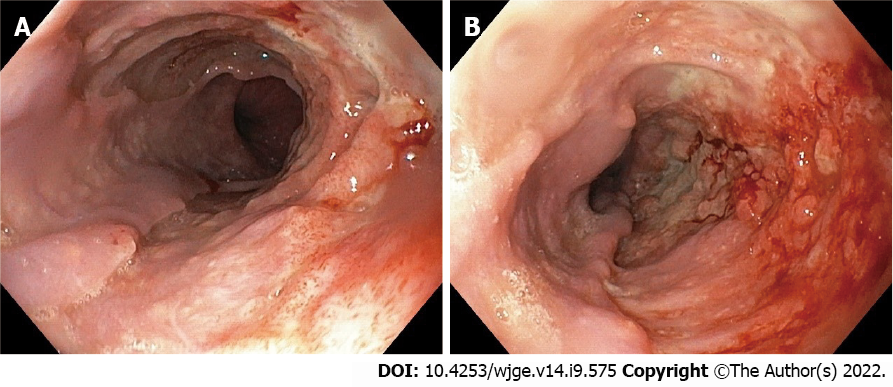 Figure 1 Upper gastrointestinal endoscopy. A: Esophageal ulcer; B: Esophageal ulcer with nodules.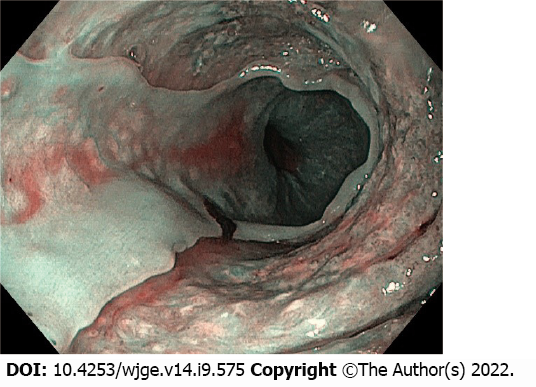 Figure 2 Esophageal biopsies. Esophageal ulcer detected in narrow band imaging.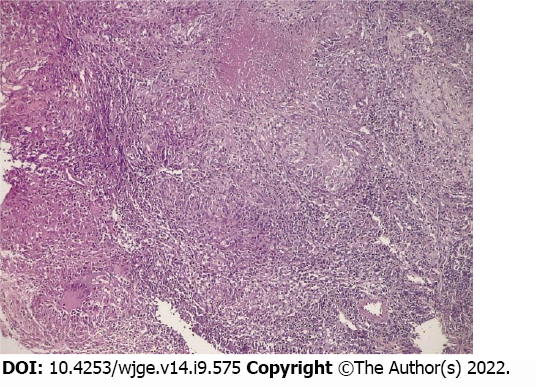 Figure 3 Granuloma with caseous necrosis (hematoxylin-eosin: 10 ×).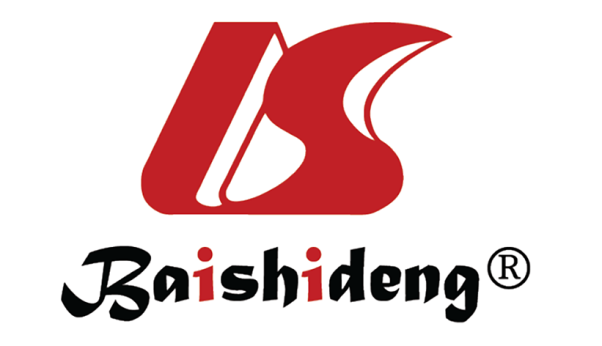 Published by Baishideng Publishing Group Inc7041 Koll Center Parkway, Suite 160, Pleasanton, CA 94566, USATelephone: +1-925-3991568E-mail: bpgoffice@wjgnet.comHelp Desk: https://www.f6publishing.com/helpdeskhttps://www.wjgnet.com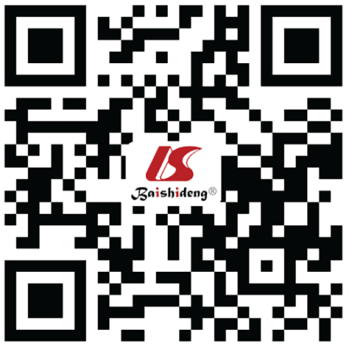 © 2022 Baishideng Publishing Group Inc. All rights reserved.